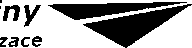 DODATEK Č. 2 ke smlouvě o dílo11/348 Chyška - most ev. č. 34-006Číslo smlouvy objednatele: 57/2019/D2/ZPŘ/HB/M Číslo smlouvy zhotovitele: 2019/1012/0286uzavřený podle ustanovení § 2586 a násl. zákona č. 89/2012 Sb., občanský zákoník (dále též jen ,,OZ“) a dále v souladu s Obchodními podmínkami zadavatele pro veřejné zakázky na stavební práce dle § 37 odst. 1 písni. c) zákona č. 134/2016 Sb., o zadávání veřejných zakázek, v platném a účinném znění (dále jen ,,ZZVZ“), vydanými dle § 1751 a násl. OZ.Článek 1
Smluvní stranyObjednatel:	Krajská správa a údržba silnic Vysočiny, příspěvková organizacese sídlem:	Kosovská 1122/16, 586 01 Jihlavazastoupený:	xxxxxxxxxxxxxxxxxxxxxxxx, xxxxxxxxxxxxxxxxxxxOsoby pověřené jednat jménem objednatele ve věcechxxxxxxxxxxxxxxxxxxxxxxxxxxxxxxxxxxxxxxx xxxxxxxxxxxxxxxxxxxxxxxxxxxxxxxxxxxxxxxxxxxxxxxxxxxxxxxxxx Komerční banka, a.s.xxxxxxxxxxxxxxxxxxxxxxxxx 00090450 CZ00090450 567 117 xxxxxxxxxxxxxxxxxxxxxVysočina(dále jen jako „Objednatel41)Zhotovitel:	Chládek a Tintěra, Pardubice a.s.se sídlem:	K Vápence 2677, 530 02 Pardubicezastoupený:	xxxxxxxxxxxxxxxxxxxxxxxxxzapsán v obchodním rejstříku vedeném KS v Hradci Králové, oddíl B, vložka 1441 Osoby pověřené jednat jménem zhotovitele ve věcech smluvních:	xxxxxxxxxxxxxxxxtechnických:	xxxxxxxxxxxxxxxxxxxxxxxBankovní spojení: ČSOB Pardubice Č. účtu:	xxxxxxxxxxxxxxxxxxxIČO:	25253361DIČ:	CZ25253361Telefon:	xxxxxxxxxxxxxxxxxxxx(dále jen ,JZhotovitet)(společně také jako „Smluvní strany^ nebo jednotlivě ,JŠmluvní stranď1)Stránka 1 z 3Článek 2Změna smluvních podmínekSmluvní strany se vzájemně dohodly na změně stávající smlouvy ze dne 6. 5. 2019 spočívající ve stanovení ceny za dílo na základě skutečně provedených prací tak, jak je ujednáno ve změnách soupisu prací, které jsou nedílnou součástí tohoto Dodatku č. 2.Předmět plnění dle Článku 3 stávající smlouvy se mění o dodatečné stavební práce (dále vícepráce a méněpráce) v souladu se schválenými Změnovými listy 1, 2, 3 a 4 vč. rozpočtů, vyjádření a fotodokumentací, které jsou přílohou tohoto dodatku.Celková cena díla dle Článku VI. stávající smlouvy jePůvodní cena díla bez DPH	11.897.999,89 KčVícepráce	1.716.590,59 KčMéněpráce	- 536.173,20 KčNově sjednaná cena dle	dodatku č. 1 bez DPH	13.078.417,28 KčDPH 21 %	2.746.467,63 KčNově sjednaná cena včetně DPH	15.824.884,91 KčOstatní ustanovení Smlouvy o dílo č. objednatele 57/2019/D2/ZPŘ/HB/M nedotčené tímto Dodatkem č. 2 zůstávají v platnosti v původním znění.Článek 3
Ostatní ujednáníDodatek č. 2 je nedílnou součástí Smlouvy o dílo č. objednatele 57/2019/D2/ZPŘ/HB/M uzavřené dne 6. 5. 2019 podle ustanovení § 2586 a násl. OZ a dále Obchodními podmínkami zadavatele pro veřejné zakázky na stavební práce dle § 37 odst. 1 písm. c) ZZVZ, vydanými dle § 1751 a násl. OZ.Dodatek č. 2 je vyhotoven ve čtyřech stejnopisech, z nichž dva výtisky obdrží objednatel a dva zhotovitel.Tento Dodatek č. 2 nabývá platnosti dnem podpisu a účinnosti dnem uveřejnění v informačním systému veřejné správy - Registru smluv.Smluvní strany se dohodly, že zákonnou povinnost dle § 5 odst. 2 zákona č. 340/2015 Sb., o zvláštních podmínkách účinnosti některých smluv, uveřejňování těchto smluv a o registru smluv (zákon o registru smluv) zajistí objednatel..iSmluvní strany prohlašují, že si Dodatek č. 2 před podpisem přečetly, s jeho obsahem souhlasí a na důkaz svobodné a vážné vůle připojují své podpisy. Současně prohlašují, že tento dodatek nebyl sjednán v tísni ani za nijak jednostranně nevýhodných podmínek.Stránka 2 z 3Přílohy:	Soupis objektů stavby - Vícepráce/méněpráceZměnový list č. 1Zápis o projednání ocenění soupisů prací a ceny stavebního objektu/provozního souboru(SO/PS) pro celou ZBV číslo: ZBV 01Rozpis ocenění změn položek - pro ZBV číslo: ZBV 1Zdůvodnění ZBV ě. 01 - Sanace pod základovou spárouAkce: „11/348 Chyška - most ev. ě. 348-006“Zápis ze stavebního deníku z 3. 6. 2019 Technická zpráva z 12. 6. 2019 Fotodokumentace Změnový list č. 2Zápis o projednání ocenění soupisů prací a ceny stavebního objektu/provozního souboru(SO/PS) pro celou ZBV číslo: ZBV 02Rozpis ocenění změn položek - pro ZBV číslo: ZBV 2Zdůvodnění ZBV č. 02 - Přetřídění třídy těžitelnosti výkopuSituace komunikaceZápis ze stavebního deníku z 9. 7. 2019 a 18. 7. 2019 F otodokumentace Změnový list ě. 3Zápis o projednání ocenění soupisů prací a ceny stavebního objektu/provozního souboru(SO/PS) pro celou ZBV číslo: ZBV 03Rozpis ocenění změn položek - pro ZBV číslo: ZBV 3Zdůvodnění ZBV č. 03 - Sanace pláně SO 101Zápis ze stavebního deníku z 7. 8. 2019, 12. 8. 2019, 14. 8. 2019 a 15. 8. 2019 Kontrolní prohlídka prováděných výkopů k navržené sanace ve staničení 0,160 - 0,290 a 0,220 - 0,290Protokol ě. 8088/KZ1/5/2019 a č. 8087/KZ1/5/2019 Situace geodetické zaměření výkopu sanací ze dne 30. 8. 2019 Fotodokumentace Změnový list ě. 4Zápis o projednání ocenění soupisů prací a ceny stavebního objektu/provozního souboru(SO/PS) pro celou ZBV číslo: ZBV 04Rozpis ocenění změn položek - pro ZBV číslo: ZBV 4Zdůvodnění ZBV č. 04 - Rozšíření úpravy KÚ SO 101Zápis ze stavebního deníku z 24. 9. 2019 a 25. 9. 2019Výzva k vydání pokynu objednatele ze dne 27. 9. 2019Zápis ze stavebního deníku z 2. 10. 2019 a 3. 10. 2019FotodokumentaceZhotovitel:CSst